Science 8.2.21Go to the following web site. Watch one or both videos all about seed dispersal. Use this information to create your own poster all about the way plants disperse their seeds.Seed dispersal - KS2 Science - BBC BitesizeSeed Dispersal | BBC Bitesize | science - YouTubeUse some of these examples below to inspire you!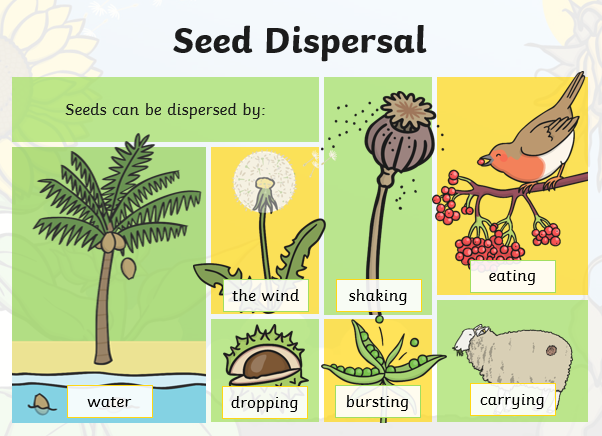 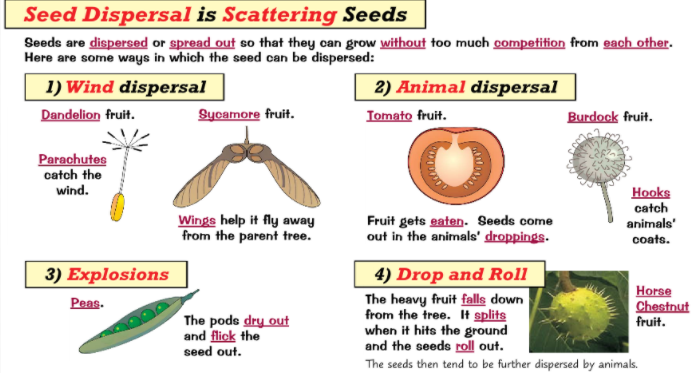 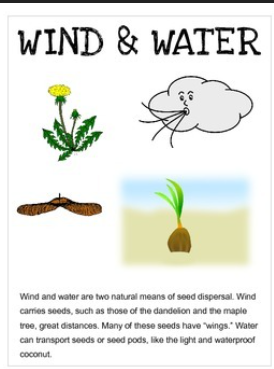 